21 июня 2021 года, с целью проверки соблюдения подрядчиком хода и качества выполнения работ по благоустройству объекта МБУ ДО «Детская школа искусств», состоялся совместный выезд сотрудников администрации города: начальника отдела культуры Тимошенко А.Ю., директора МБО ДО ДШИ Евтушенко Н.В., общественного наблюдателя Сонникова М.В. (координатор).Работы ведутся с 1 апреля 2021 г. На сегодняшний день выполнены следующие работы:- установлены двери в классах и уборных комнатах;- застелены полы;- подведена система отопления к радиаторам на 1 этаже и заведена на 2 этаж;- доставлены окна на 1 этаже;- заменена сантехника и плитка в санузлах.	Общественные наблюдатели продолжат контроль за данным проектом в течение всего периода его реализации.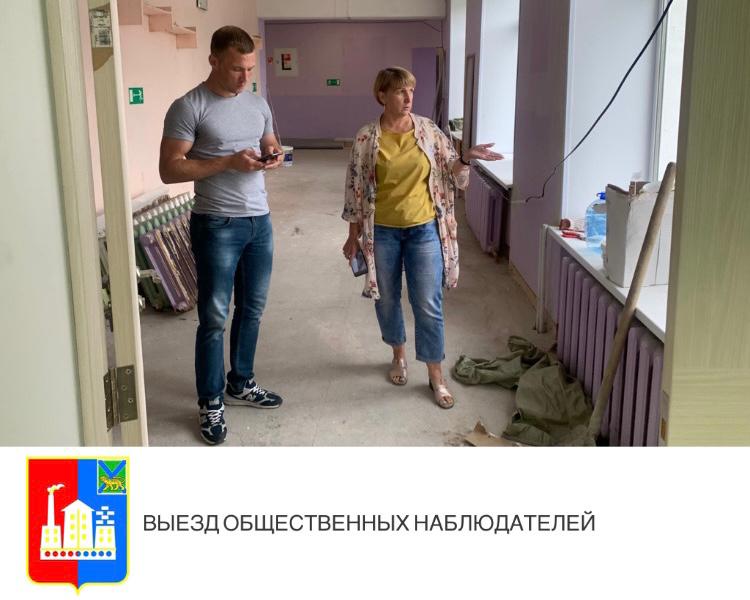 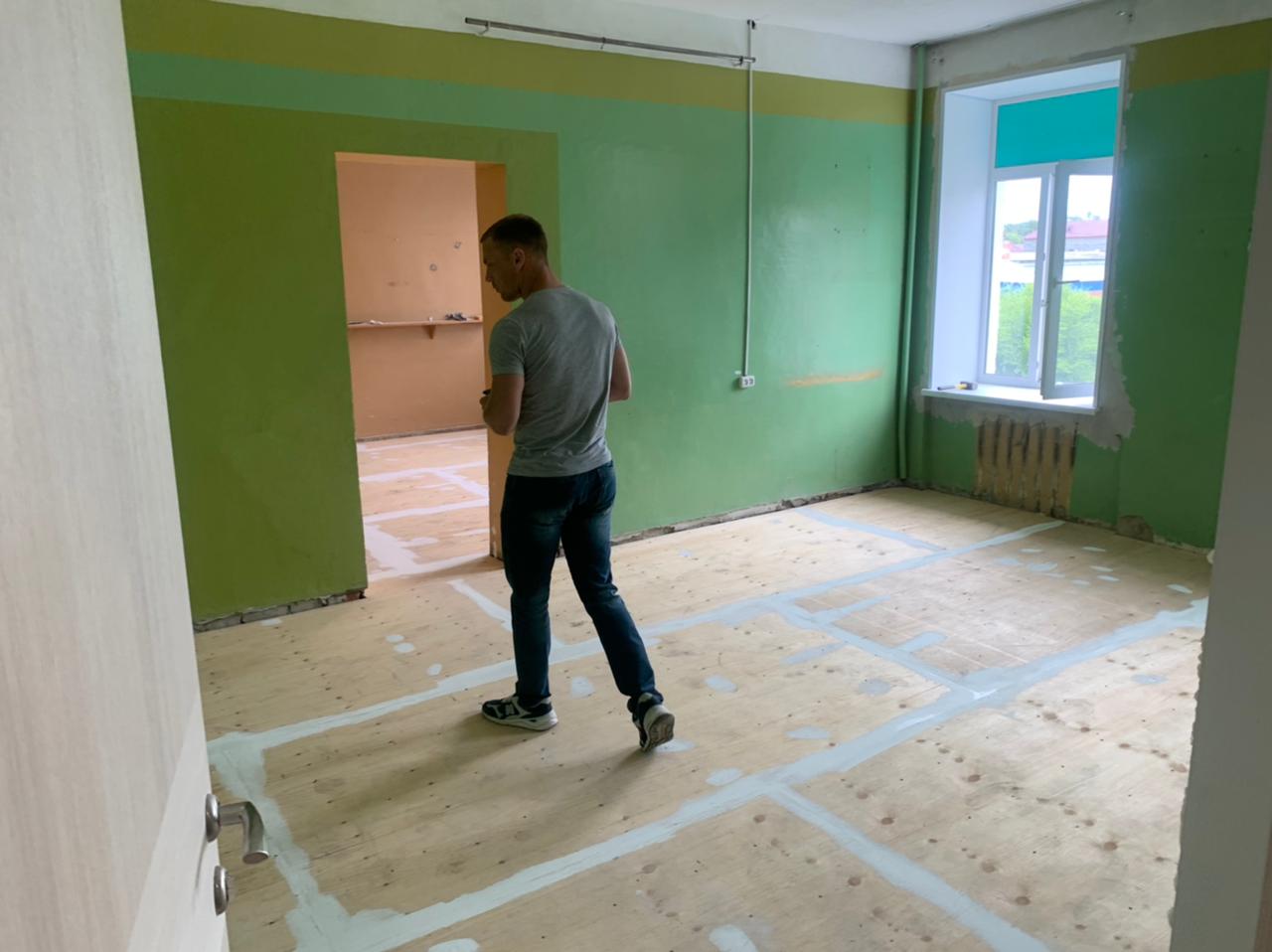 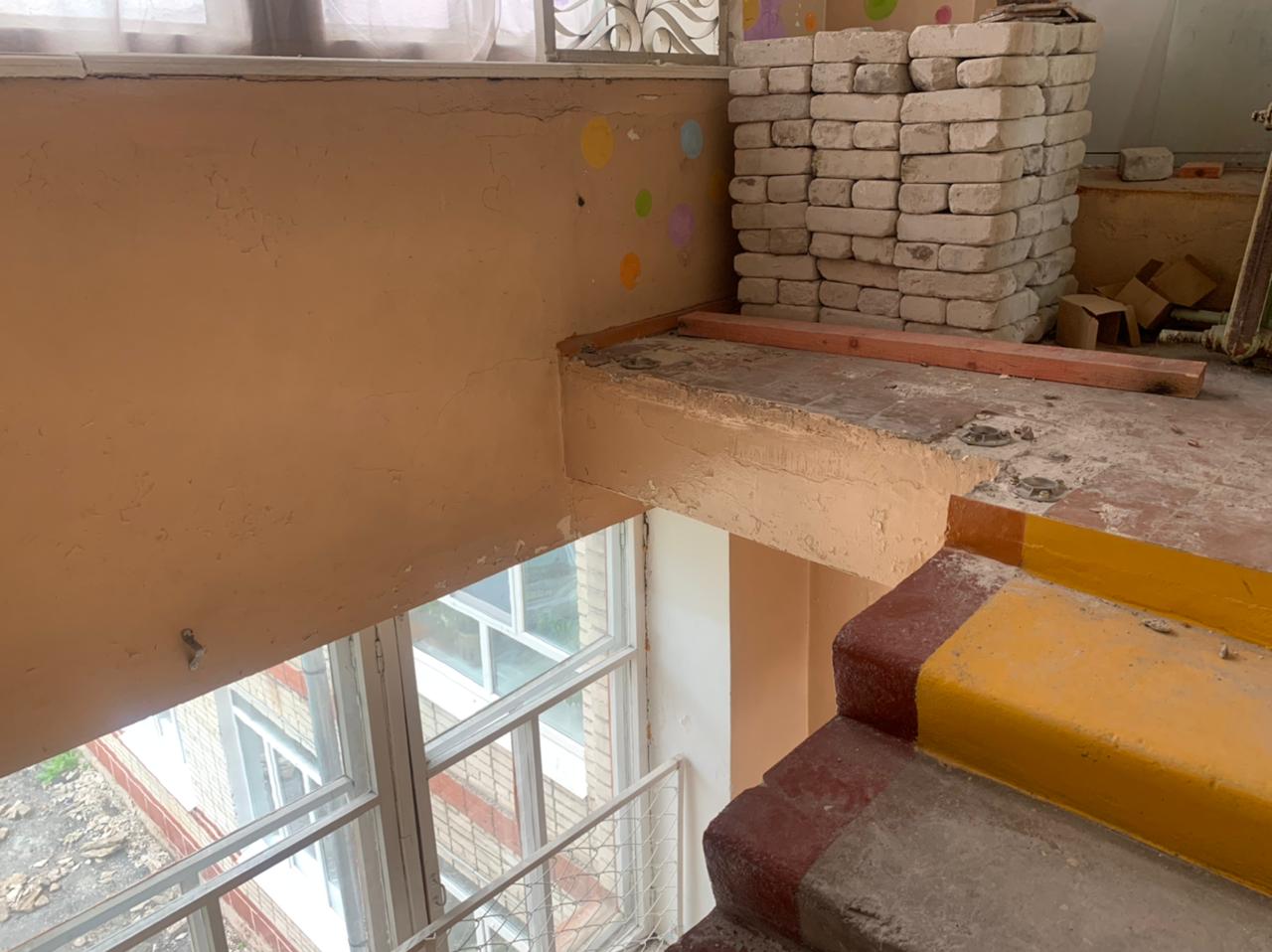 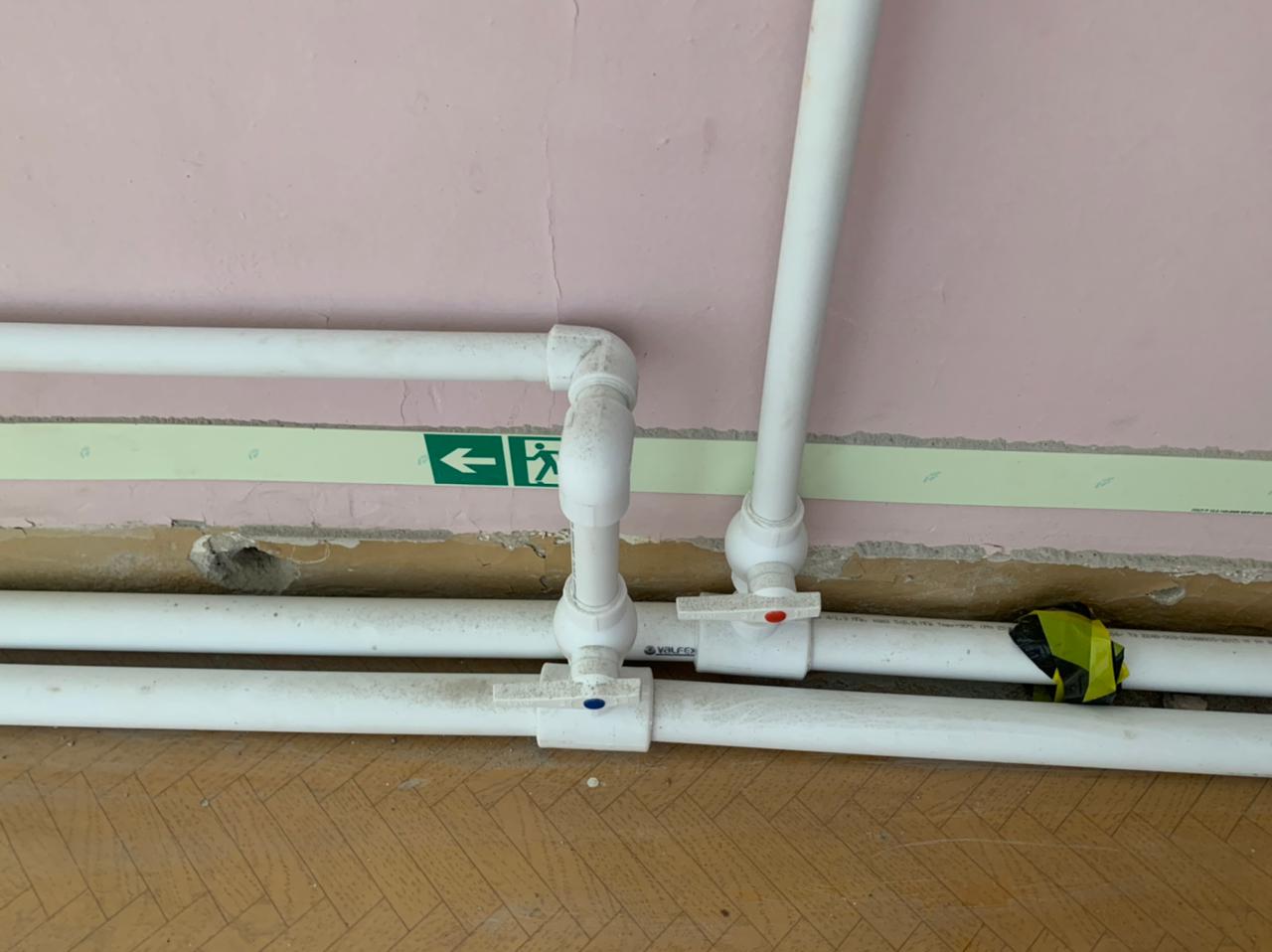 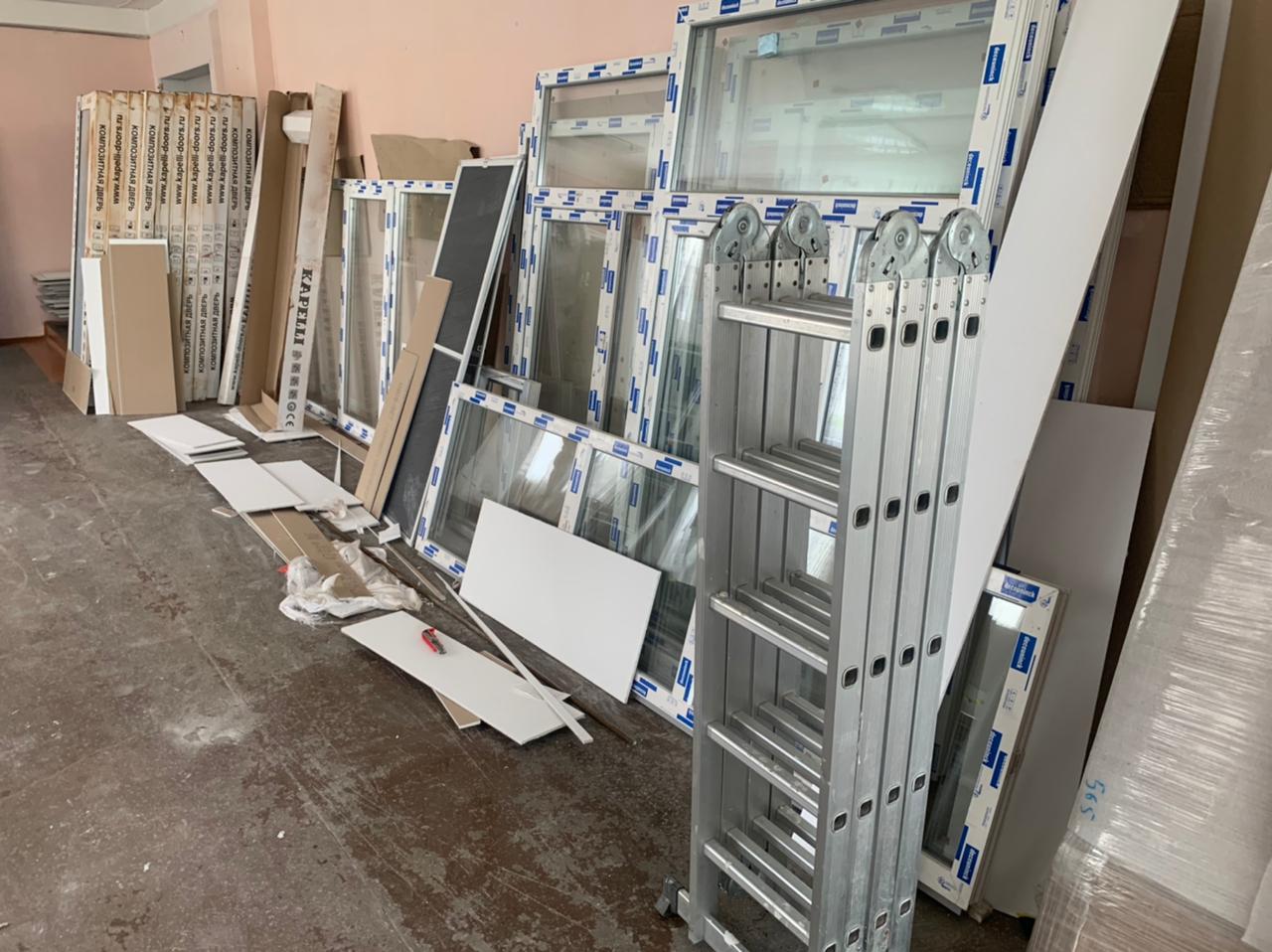 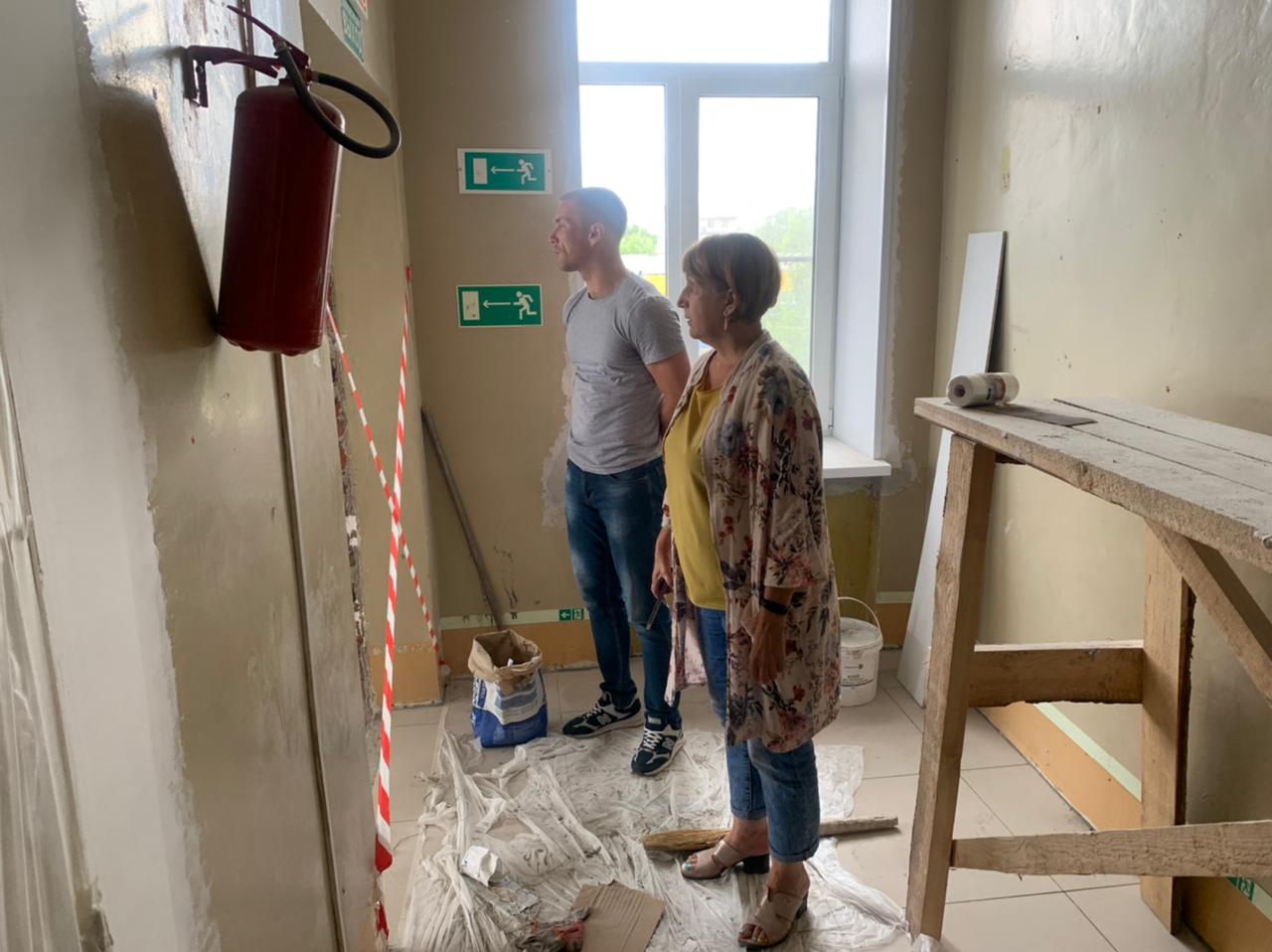 